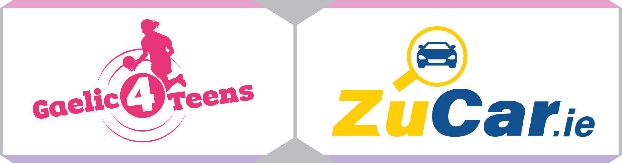 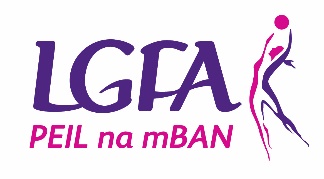 GAELIC4TEENS2022 Application formTo register your Club’s interest and apply for the 2022 Gaelic4Teens programme, please complete this application form and return it via email to developmentsupport@lgfa.ie by Friday 19th November 2021.Please Note – All sections must be completed, or the application will not be acceptedClub Name:                                       County: 	Club contact for this application: 	Phone:                            (Home):                                                       (Mobile):  Email: 	How long is your Ladies Football Club in existence?  MEMBERSHIP FIGURES:CATCHMENT SCHOOL INFORMATION (fill in for both programmes)REASONS TO BE SELECTED:Please provide 3 reasons why your Club should be selected to host 2022 Gaelic4Teens Programme…RESOURCESPlease provide list of coaches that will be participating in this programme and indicate what age group they are involved with in the clubKEY DATES: PHASE ONE – MAKING SENSE OF THE THEORYJANUARY 2022FEBRUARY 2022MARCH 2022APRIL 2022PHASE TWO – PUTTING THE THEORY INTO PRACTICEAPRIL/MAY (Date TBC)		NATIONAL GAELIC4TEENS FESTIVAL DAY	MAY 2022JUNE/JULY 2022JUNE - JULY			CLUB VISITS PHASE THREE – MAKING IT SUSTAINABLESEPTEMBER 2022OCTOBER 2022I confirm that: All information supplied in this application form is accurate I have read the G4T Overview Booklet in full and will fully comply with all terms and conditions associated with the roll out of the programmeI understand all dates associated with the programme and understand mandatory attendance of club at sameSigned:          	Date: This can be digital signaturePlease submit via email to developmentsupport@lgfa.ie by Friday 19th November 2021.Please note that any applications received after the closing date will not be considered for the Gaelic4Teens programme this year.Age GroupTotal number of registered members(Where applicable)Number of mentors currently involved with the team(s)(Where applicable)Under 8Under 10Under 12Under 14Under 16Under 17Under 18AdultName of POST PRIMARY Schools in your areaMixed/All GirlsNumber of Girls aged 13 – 17 yearsCatchment ClubsName of G4T Programme     Co-OrdinatorName of coaches (Where applicable to your club)U13  U14 U15 U16  U17 /18FormatDateTopicTarget GroupVirtual Classroom                (Live Webinar)Monday 24th January 9pmInductionClub Executive and coachesVirtual Classroom               (Live Webinar)Monday 14th February 8.30pmCoaching Approach and BehavioursReceive Sessions 1 to 3CoachesVirtual Classroom               (Live Webinar)Monday 21st February 8.30pmTeaching Games for UnderstandingReceive Sessions 4 to 6CoachesVirtual Classroom            (Live Webinar)Monday 7th March 8.30pmPhysical ConsiderationsCoachesVirtual Classroom                (Live Webinar)Monday 21st March 8.30pmNutrition/HydrationCoaches, Players and ParentsVirtual Classroom                (Live Webinar)Monday 4th April 8.30pmLifestyle BalanceCoaches, Players and ParentsVirtual Classroom                (Live Webinar)Monday 11th April 8.30pmCoaching within the RulesPromote online course as a refresher following sameCoaches Virtual Classroom                (Live Webinar)OPTIONALMonday 9th May 7pmCoach Observer Training Session 1Coaches interested in this area Virtual Classroom                (Live Webinar)OPTIONALMonday 23rd May 7pmCoach Observer Training Session 2Coaches interested in this area Virtual Classroom                (Live Webinar)Wednesday 12th September 8.30pmCreating Positive Club Coaching Climate Part OneExecutive and coachesVirtual Classroom                (Live Webinar)Wednesday 26th September 8.30pmCreating Positive Club Coaching Climate Part TwoExecutive and coachesVirtual Classroom                (Live Webinar)Monday 10th October 8.30pmReview or Follow UpCoaches 